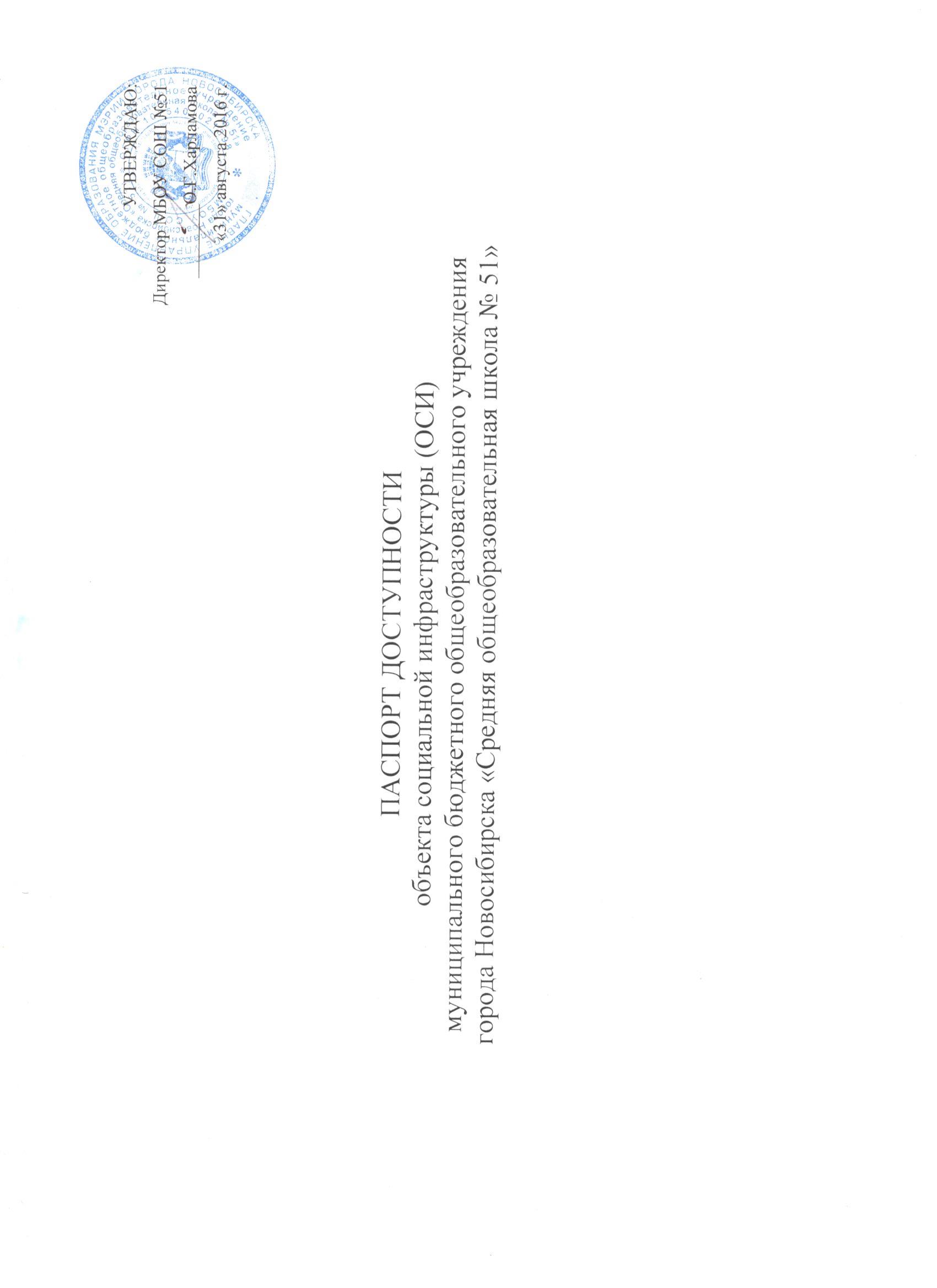 1. Общие сведения об объекте 1.1.Наименование (вид) объекта: муниципальное   бюджетное общеобразовательное учреждение города Новосибирска «Средняя общеобразовательная школа №51»1.2. Адрес
объекта: 630040, г.Новосибирск, ул.Охотская, 841.3.
Сведения о размещении объекта:- отдельно стоящее здание  3 этажей,  4575,7 кв.м- наличие прилегающего земельного участка (да, нет) – да, 21893  кв.м._1.4. Год постройки здания   1967г., последнего капитального ремонта: 2015 (замена окон на пластиковые), 2013 (система отопления, кровля).1.5. Дата предстоящих плановых ремонтных работ: текущего ежегодно, капитального: не установлена.Сведения об организации, расположенной на объекте:1.6. Название организации (учреждения), (полное юридическое наименование – согласно Уставу, краткое наименование):  муниципальное   бюджетное общеобразовательное учреждение города Новосибирска «Средняя общеобразовательная школа №51»МБОУ СОШ №511.7.Юридический адрес организации (учреждения) : 630040, Российская Федерация,  г.Новосибирск, ул.Охотская, 84
1.8.Основание для пользования объектом (оперативное управление, аренда, собственность) оперативное управление.1.9. Форма собственности (государственная, негосударственная) государственная.1.10.Территориальная принадлежность (федеральная, региональная, муниципальная)  муниципальная.1.11. Вышестоящая организация (наименование): 
Департамент образования мэрии города Новосибирска
1.12. Адрес вышестоящей организации, другие координаты :  630099, Новосибирск, Красный проспект, 34
Факс: (383) 227-45-26. Е-mail: uo@admnsk.ru. Адрес Интернет-сайта: http://nios.ru/2. Характеристика деятельности организации на объекте2.1 Сфера деятельности (здравоохранение, образование, социальная защита, физическая культура и спорт, культура, связь и информация, транспорт, жилой фонд, потребительский рынок и сфера услуг, другое) образование.2.2 Виды оказываемых услуг: образовательная деятельность.                                                                                                                           2.3 Форма оказания услуг: (на объекте, с длительным пребыванием, в т.ч. проживанием, на дому, дистанционно):  на объекте2.4 Категории обслуживаемого населения по возрасту: (дети, взрослые трудоспособного возраста, пожилые; все
возрастные категории): дети2.5 Категории обслуживаемых инвалидов: передвигающиеся на креслах-колясках, опорно – двигательного аппарата, нарушениями зрения, нарушениями слуха, нарушениями умственного развития.2.6 Плановая мощность: посещаемость (количество обслуживаемых в день), вместимость, пропускная способность: 650 чел.2.7 Участиев исполнении ИПР инвалида, ребенка-инвалида (да, нет)  да  3. Состояние доступности объекта для инвалидов и других маломобильных групп населения (МГН) 3.1 Путь следования к объекту пассажирским транспортом (описать маршрут движения с использованием пассажирского транспорта):Наличие адаптированного пассажирского транспорта к объекту:_нет. 3.2 Путь к объекту от ближайшей остановки пассажирского транспорта:3.2.1 расстояние до объекта от остановки транспорта: 800 м.3.2.2 время движения (пешком): 20 мин. 3.2.3 наличие выделенного от проезжей части пешеходного пути (да, нет):  нет.3.2.4 Перекрестки: нерегулируемые; регулируемые, со звуковой сигнализацией, таймером; нет,  3.2.5 Информация на пути следования к объекту: акустическая, тактильная, визуальная; нет: нет. 3.2.6 Перепады высоты на пути: есть, нет: нет.         Их обустройство для инвалидов на коляске: да, нет: нет. 3.3 Организация доступности объекта для инвалидов – форма обслуживания** - указывается
один из вариантов: «А»- доступны все структурно-функциональные зоны, «Б» - в уровне 1 этажа организовано место обслуживания инвалидов,
«ДУ» - доступен условно, т.е. организовано дистанционное обслуживание, помощь персонала.
«ВНД»-временно недоступен. 3.4 Состояние доступности основных структурно-функциональных зон** Указывается:ДП-В
- доступно полностью всем;  ДП-И (К, О, С, Г, У) – доступно полностью избирательно (указать категории инвалидов); ДЧ-В - доступно частично всем; ДЧ-И (К, О, С, Г, У) – доступно частично избирательно (указать категории инвалидов);
ДУ - доступно условно, ВНД – временно недоступно. 3.5. ИТОГОВОЕ  ЗАКЛЮЧЕНИЕ о состоянии доступности ОСИ: Данный ОСИ доступен для инвалидов и других МНГ частично избирательно (для инвалидов с нарушениями опорно-двигательного аппарата; нарушениями слуха, нарушениями умственного развития). Место для парковки автотранспортных средств инвалидов не обозначено специальным знаком. Вход в здание не соответствует нормам доступности маломобильных групп населения: не оборудован  надлежащими  поручнями и пандусом; нет кнопки вызова помощника; первая и последняя ступени на лестнице, а также участки пола на путях движения на расстоянии  перед дверными проемами и входами на лестницы и пандусы не имеют рифленые и/или контрастно окрашенные поверхности. Санитарно-гигиеническое помещение не оборудовано поручнями, штангой.      4. Управленческое решение 4.1. Рекомендации по адаптации основных структурных элементов объекта*- указывается один из вариантов (видов работ): не нуждается; ремонт (текущий, капитальный); индивидуальное решение с ТСР; технические решения невозможны – организация альтернативной формы обслуживания 4.2. Период проведения работ: в рамках исполнения Федеральной программы «Доступная среда»                         (указывается наименование документа: программы, плана) 4.3 Ожидаемый результат (по состоянию доступности) после выполнения работ по адаптации Состояние доступности ОСИ изменится с ДУ до ДП-В Оценка результата исполнения программы, плана (по состоянию доступности)_______________________________________________________________________________4.4. Для принятия решения требуется, не требуется (нужное подчеркнуть):1. Согласование работ с надзорными органами (в сфере проектирования и строительства архитектуры).2. Техническая экспертиза; разработка проектно-сметной документации. 4.5. Информация размещена (обновлена) на Карте доступности субъекта РФ (наименование сайта, портала): нет  5. Особые отметки Паспорт сформирован на основании: 1. Анкеты
(информации об объекте) от «29»  августа  ., 2. Акта
обследования объекта: № акта 1  от «29»  августа  .3. Решения Комиссии от 29» августа 2016 г. В составе: Директора МБОУ СОШ №51: Харламовой О.Г.; Заместителя директора по АХР: Калантаевой Ю.В.; Заместителя директора по УВР: Тимофеевой Т.В.№№п/пКатегория инвалидов(вид
нарушения)Вариант организации доступности
объекта(формы обслуживания)*1.Все
категории инвалидов и МГН«ДУ»В том числе инвалиды:2передвигающиеся на креслах-колясках«ВНД»3с нарушениями опорно-двигательного аппарата«ДУ»4с нарушениями зрения«ДУ»5с нарушениями слуха«ДУ»6с нарушениями умственного развития«А»№№п \пОсновные структурно-функциональные
зоныСостояние доступности, в том числе
для основных категорий инвалидов**1Территория, прилегающая к зданию
(участок)ДЧ-И (К,О, С, Г,У)2Вход (входы) в зданиеДЧ-И (О, Г, У)3Путь (пути) движения внутри здания
(в т.ч. пути эвакуации)ДЧ-И (О, Г, У)4Зона целевого назначения здания
(целевого посещения объекта)ДЧ-И (О, Г, У)5Санитарно-гигиенические помещенияДЧ-И (О, Г, У)6Система информации и связи (на всех зонах)ДУ7Пути движения к объекту (от остановки транспорта)ДПВ№№п \пОсновные структурно-функциональные
зоны объектаРекомендации по адаптации объекта (вид работы) *1Территория, прилегающая к зданию (участок)ремонт (текущий) 2Вход (входы) в зданиеремонт (текущий)3Путь (пути) движения внутри здания (в т.ч. пути эвакуации)ремонт (текущий)4Зона целевого назначения здания (целевого посещения объекта)ремонт (текущий)5Санитарно-гигиенические помещенияремонт (текущий) 6Система информации на объекте (на всех зонах)ремонт (текущий) 7Пути движения  к объекту (от остановки транспорта)ремонт (текущий) 8Все зоны и участкиремонт (текущий) 